Directorio de Agencias de PRDirectorio de Municipios de PRDirectorio de Agencias Federales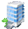 Oficina CentralDirección PostalTeléfonos / FaxHorario de ServicioAve. FD Roosvelt #355Fomento Industrial, Piso 2Hato Rey, PR 00918PO Box 192159San Juan, PR 00919Tel.:(787) 754-5504 Tel Audio Impedido: (787) 294-1924 (TTY)Fax:(787) 763-0195Lunes a viernes8:00am - 4:30pmEjecutivo:Sra. Sally López, Administradora Cerca de:Al lado de Telemundo y el Rest. El ZipperleWeb:http://adl.pr.gov/ Sombrilla:Departamento del Trabajo y Recursos HumanosMapa:Ruta AMA:A3, M1, B22, M2Parada TU:Domenech, Roosevelt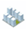 Oficinas de Servicio a través de Puerto RicoOficinas de Servicio a través de Puerto RicoOficinas de Servicio a través de Puerto RicoOficinas de Servicio a través de Puerto RicoDirección FísicaDirección PostalTeléfonos / Fax Horario de ServicioN/A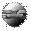 Otros Enlaces